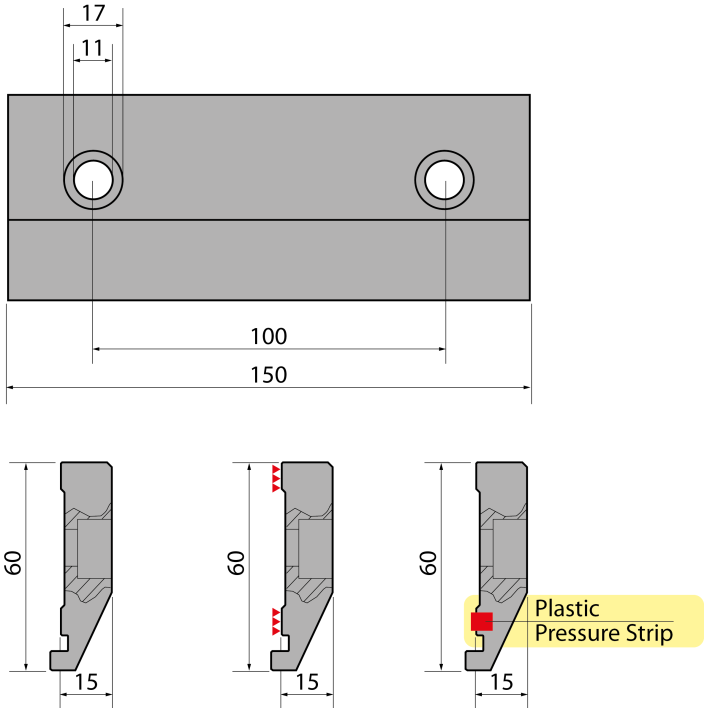 Крепление тип Promecam ST60 - ST60R - STG60Крепление тип Promecam ST60 - ST60R - STG60Крепление тип Promecam ST60 - ST60R - STG60Крепление тип Promecam ST60 - ST60R - STG60артикулдлина, ммвес, кгST601500,80заказатьST60R1500,80заказатьSTG601500,80заказать